  Ankara ili, Yenimahalle  İlçesi, Yeni Batı  Mahallesi, Fatih Sultan Mehmet Bulvarı  üzerinde kurulu tek bir toplu yapı niteliğinde inşa edilmiş Vizyon Tower olarak adlandırılan toplam 168 adet bağımsız bölüm ve 14 adet dükkandan oluşan yapılanmanın,Site Yönetimi Organizasyon Şeması;Sitemize yeni taşınanlardan gerekli olan bilgi ve belgeler alınmakta, kat malikleri formları tanzim edilerek dosyalarına kaldırılmaktadır.Aidat, yedek akçe, ek bütçe ödemeleri takip edilmektedir. Ödeme yapmayan kat maliklerine planlamalar doğrultusunda hatırlatmalar yapılmaktadır.Aidat, yedek akçe, ek bütçe ödemeleri yapmayan kat malikleri ve arsa sahipleri hakkında yasal işlem başlatılmaktadır.Jeneratöre yakıt takibi yapılmaktadır.Asansör aylık bakımı yapılmaktadır.Havuz haftalık bakımı yapılmaktadır.Bina için gerekli olan temizlik malzemesi alımı yapılmaktadır.İnşaat firmasına sitedeki sorunlar, genel ve bireysel problemler toplantılarda aktarılmaktadır.Sitemizde Koronavirüs (Covid-19) için dezenfekte işlemleri yapılmaktadır.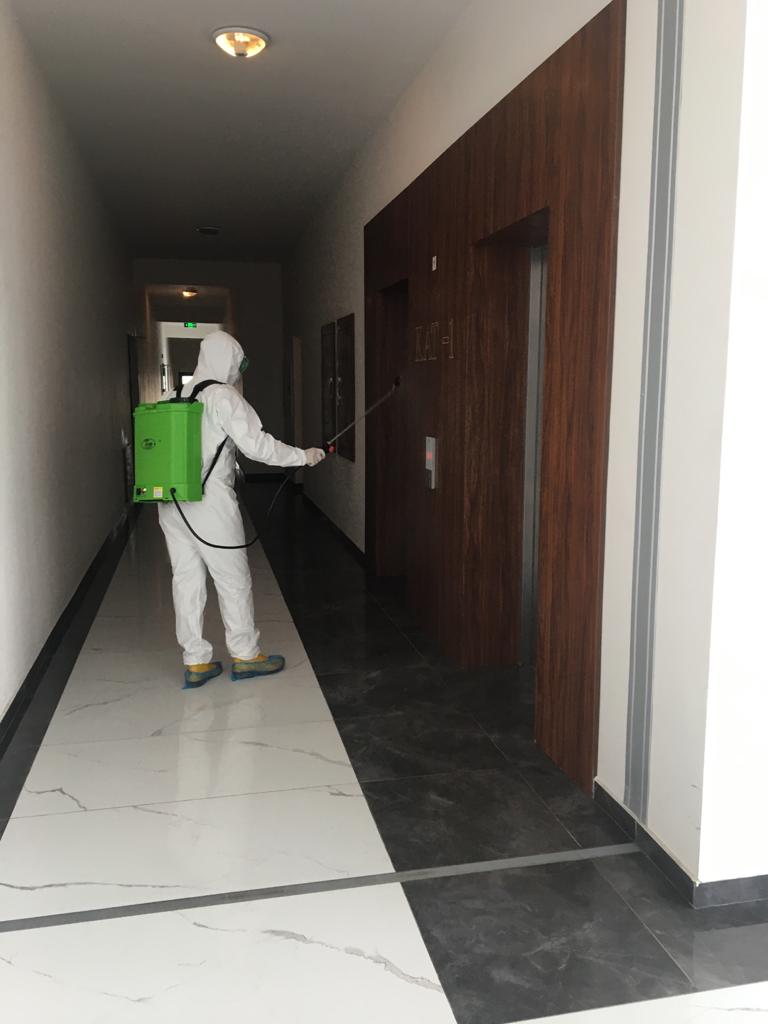 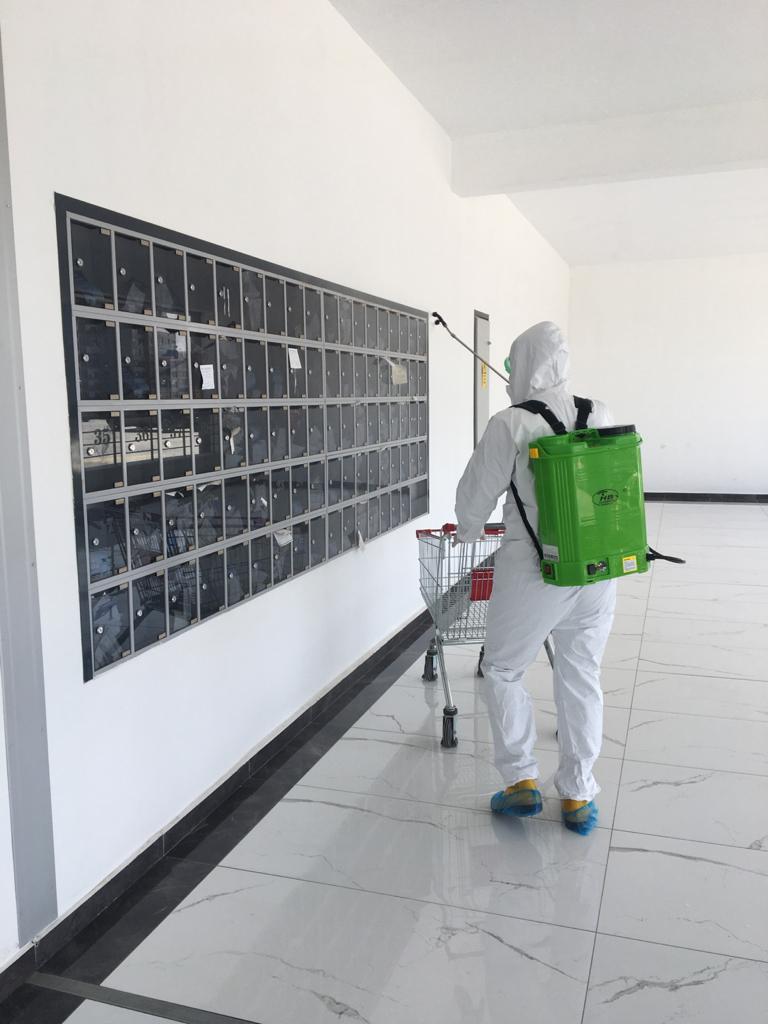 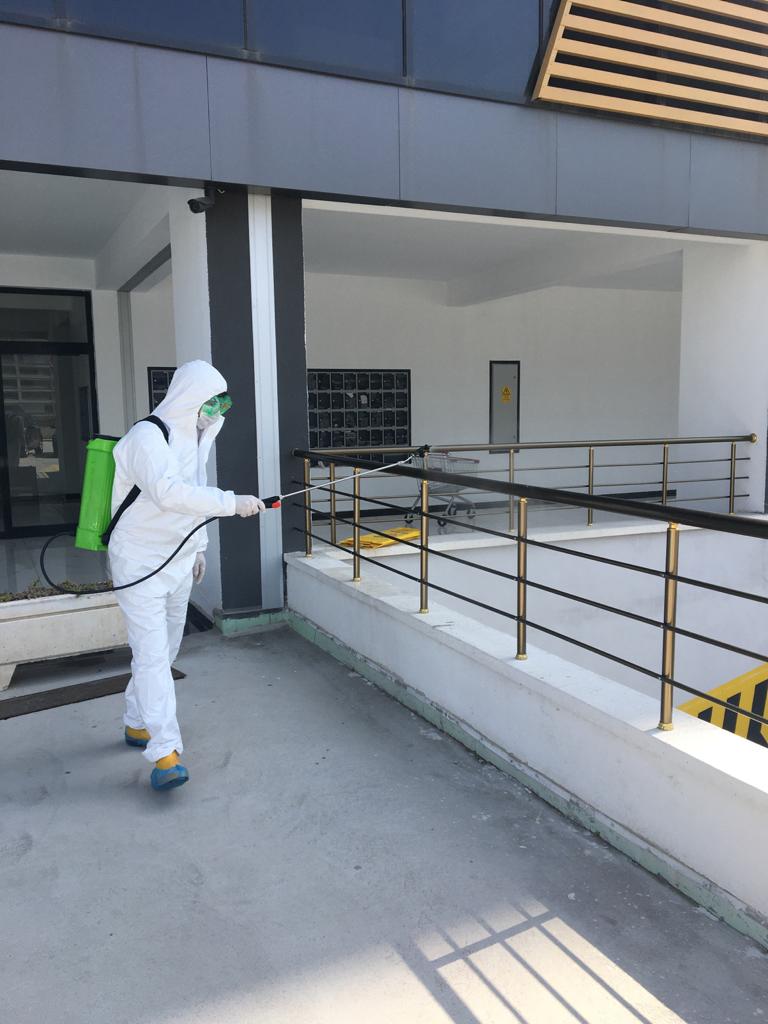 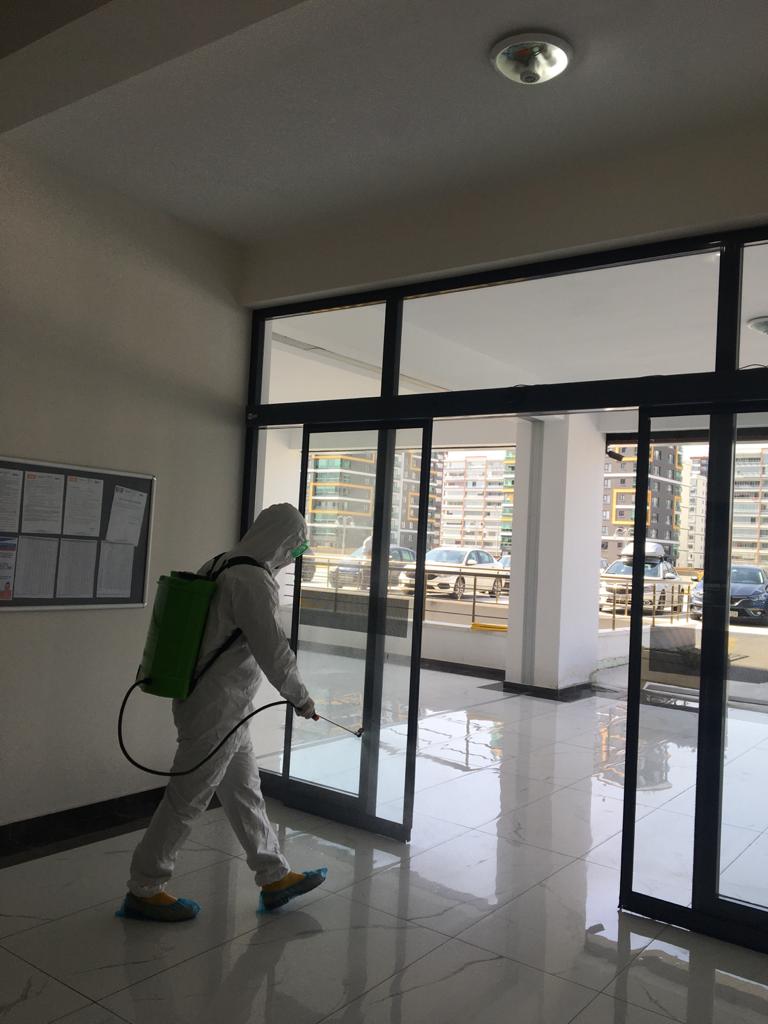 Isınma ve sıcak su faturaları okuma firması tarafından okunmuş olup kat maliklerine dağıtılmıştır.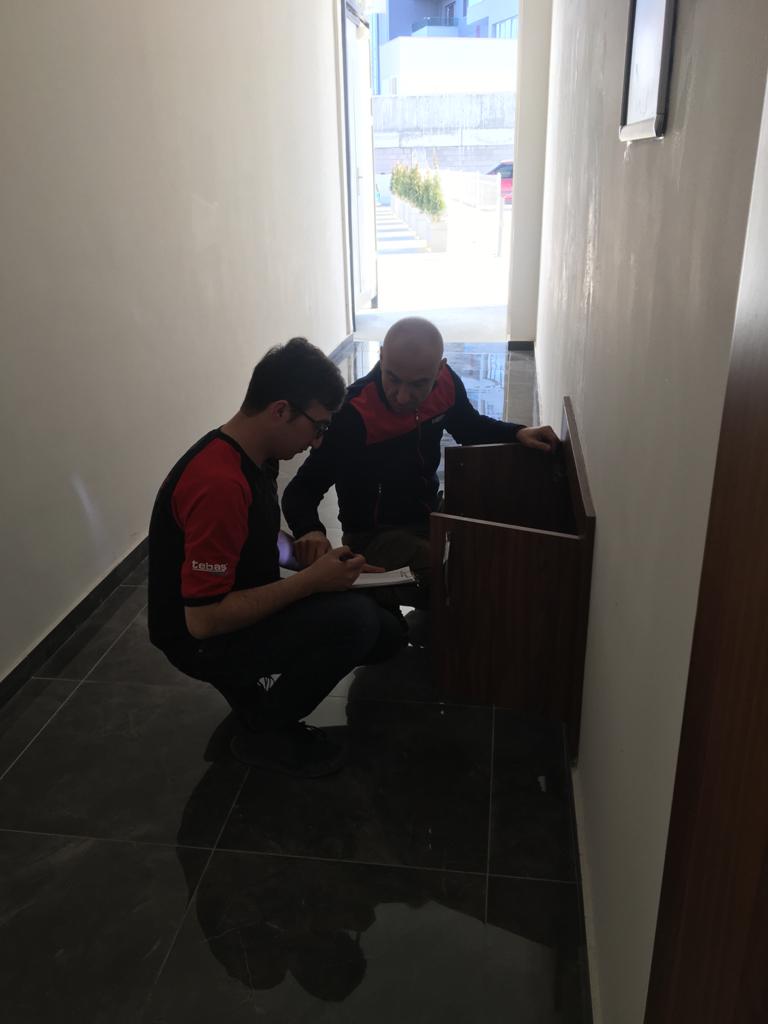 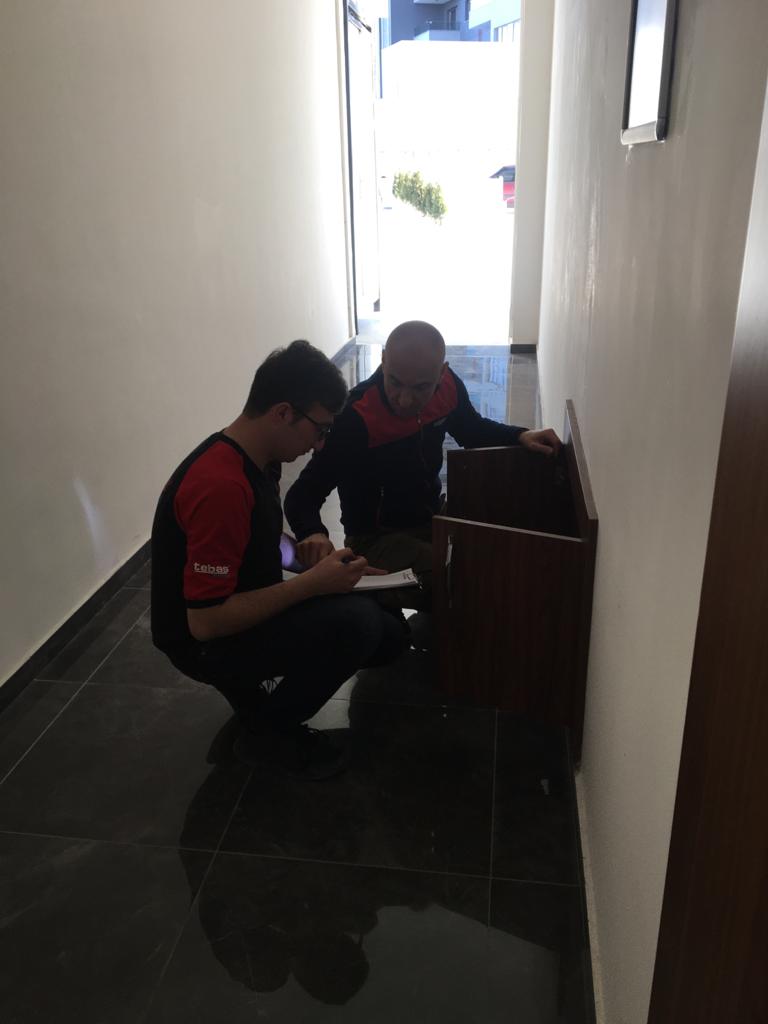 Gelen şubat ayı doğalgaz faturası panoya asılmıştır.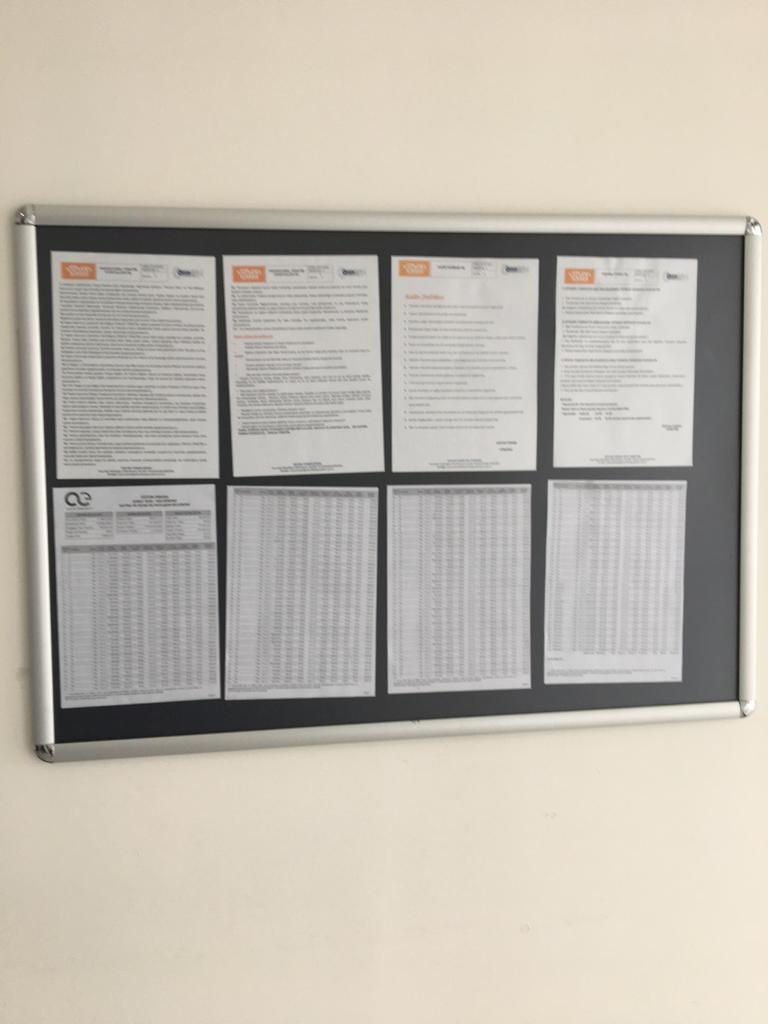 Maliklerden gelen daire içi problemler teknik personel tarafından, gerek inşaat firmasına bildirilerek giderilmeye çalışılmaktadır. Site genelindeki eksiklikler tamamlanmakta ve raporlar üzerinden gözlemlerde bulunulmaktadır.	Site danışma personeli, teknik ve temizlik personelleri tarafından çek listeleri ve günlük yapılan çalışmalar düzenli olarak site müdürüne aktarılmaktadır.Hasar gören spor aleti tamiri teknik personel tarafından yapılmıştır.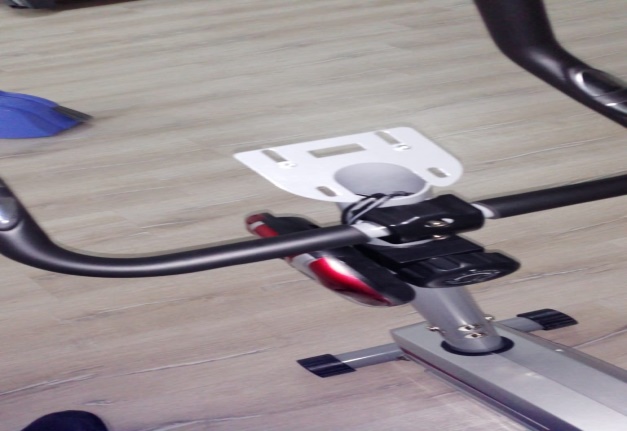 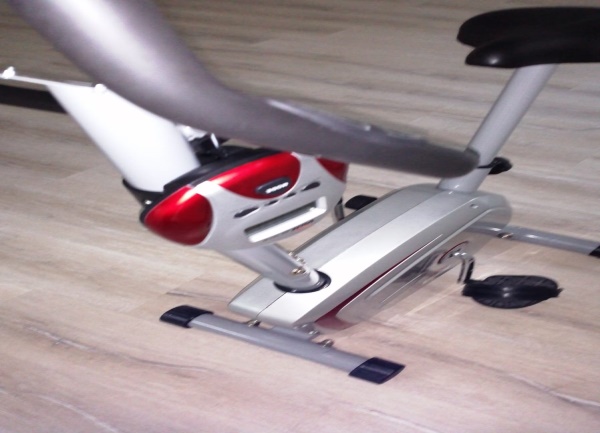 Site müdürü tarafından Orkun Şirketler Grup yetkililerine ve site yönetim kuruluna günlük saha çalışmaları ve muhasebe ile ilgili raporlar düzenli olarak aktarılmaktadır. Sitede balkon demirlerine çarşaf, halı vb. eşyaları asan, halı veya sofra silkeleyen site sakinlerimize gerekli uyarılar yapılmaktadır.Sitede geç vakitlerde gürültü yapan ve komşularını rahatsız eden site sakinlerine gerekli uyarılar yapılmaktadır.Kapı şifreleri iptal edilmiştir.Araç stickerları olmayan kat maliklerine stickerları verilmiştir.Bina koridorlarındaki yanmayan lambalar değiştirilmiştir.Kadın duş alanında kaybolan duş başlığı ve çöp kovasının yerine yenisi alınmıştır.Araç bariyerinde doğan sıkıntı firma çağırılıp yaptırılmıştır.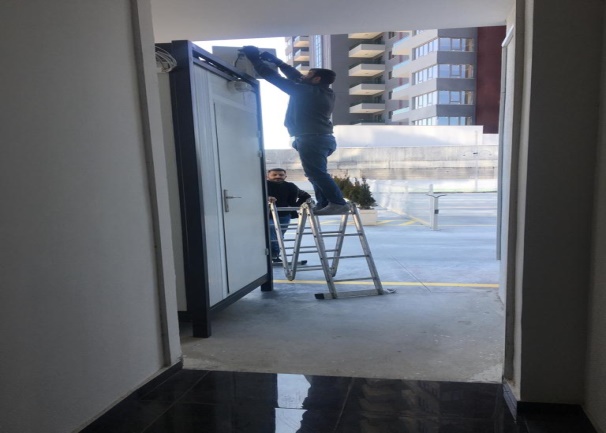 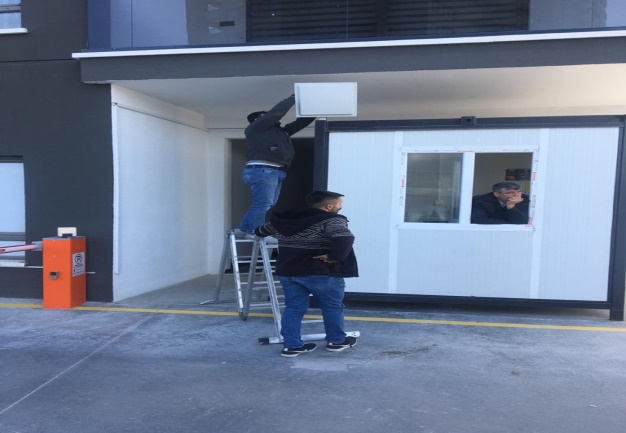 Kapı giriş sisteminde sorun oluşmuş, servis çağırılıp sorun çözülmüştür.Bloklarda kapı önlerine ve yangın merdivenlerine, yangın veya acil bir durumda tehlike oluşturacağı ve müdahaleyi geciktireceği için her türlü malzeme konulmasının yasak olduğu ile ilgili duyuru ve bilgilendirmeler asılmıştır.Site girişlerindeki panolara tüm duyuru ve bilgilendirmeler asılmaktadır.			Gerekli muhasebe kayıtları günlük kayıt altına alınmakta ve raporlanmaktadır.Yönetim Kurulu’nun istediği günlük raporlar hazırlanmaktadır.Yangın kapılarının aylık kontrolleri yapılmaktadır.Daire önünde bulunan kolektörlerin takibi yapılmaktadır.Su depoları, elektrik tesisatları, aydınlatmalar, eşanjör odalarında bulunan kazanlar, tanklar ve motorlar her gün takip edilmekte,  sistemin aksaksız bir şekilde çalışması için tüm tedbirler alınmaktadır.Çatıda bulunan 6 adet havalandırma yenisi ile değiştirilmiştir.Havuz bakımı ve temizliği haftalık olarak düzenli bir şekilde yapılmaktadır.Tüm asansör, hidrofor vb. ekipmanların bakımları aylık olarak yapılmaktadır.                                                                                                                                                              FBI Pompa ile görüşmeler yapılmış arızalı olan pompanın takibi yapılmıştır.Eksik olan asansör içi metal kat planı için fiyat araştırması yapılmıştırMisafir otoparkı yönlendirme levhası için teklifler alınmaktadır.Güvenlik hizmetleri ORKUN GÜVENLİK firması tarafından 3 kişilik kadro ile 24 saat esasına göre gündüz 1 kişi, gece 1 kişi, 1 kişi izinci olacak şekilde sağlanmaktadır.Site içi ve çevresi 23 kameralı CCTV sistemi ile izlenmekte olup 15 günlük kayıt tutulmaktadır.Site sakinlerinin evlerine misafir olarak gelen kişilerin kaydı tutulmakta, daire sakinine haber verilmeden hiç kimse gönderilmemektedir.Eşya taşımaları bizzat güvenlik görevlileri ve güvenlik şefi tarafından takip edilmekte, asansörün kullanılmaması için tüm tedbirler alınmaktadır.Bariyer sitemi revize edilerek amacına uygun çalışması sağlanmıştır. Ayrıca Güvenlik Personellerine, Orkun Güvenlik firması tarafından;Hizmet esnasında davranış şekilleri,Görev yerlerindeki uyulması gereken kurallar,Telefon ile konuşma kuralları,Güvenliğin tanımı, giriş çıkış kontrolü, vardiya değişimi,Kılık, kıyafet, teçhizat,Fiziki güvenlik tedbirleri, ilk yardım,Etkili iletişim,Konularında belirli aralıklarla kurum içi eğitim hizmetleri verilmektedir.Temizlik personellere kurum içi eğitim verilmektedir.Site sakinleri tarafından şaftlara ve yangın merdivenlerine bırakılan malzemelerin sakinlere duyurularak kaldırmaları sağlanmaktadır.Yangın dolaplarının temizlenmesi işlemleri yapılmaktadır.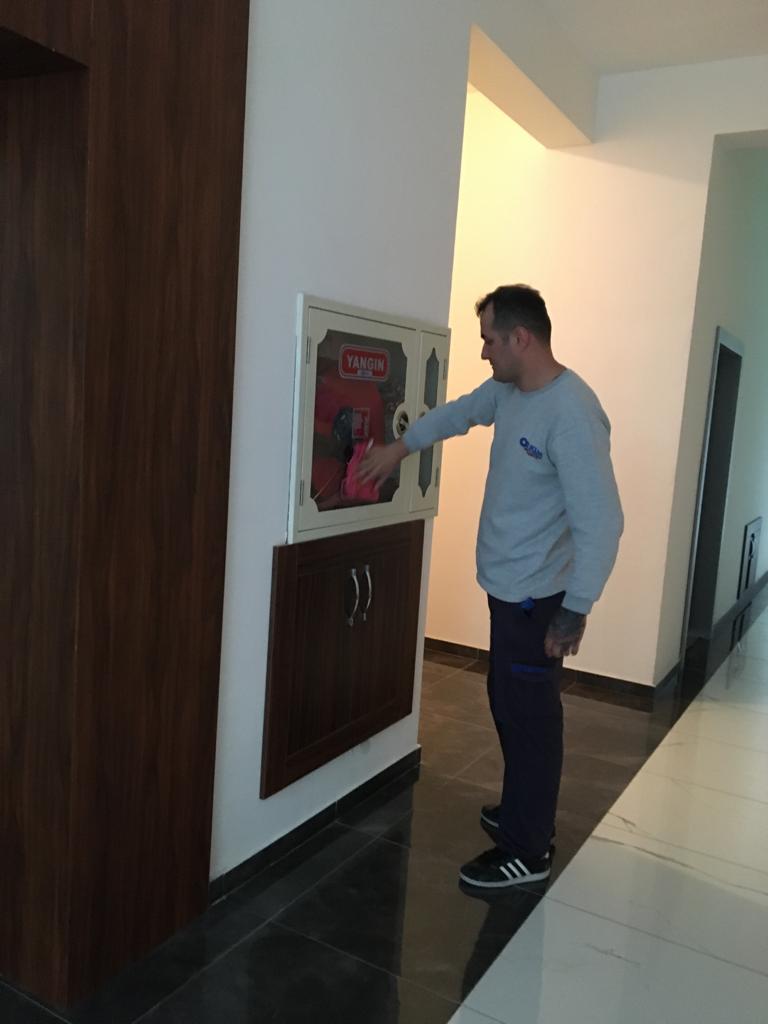 Rutin dış çevre temizliği işlemleri yapılmaktadır.Sosyal tesis genel temizliği yapılmaktadır.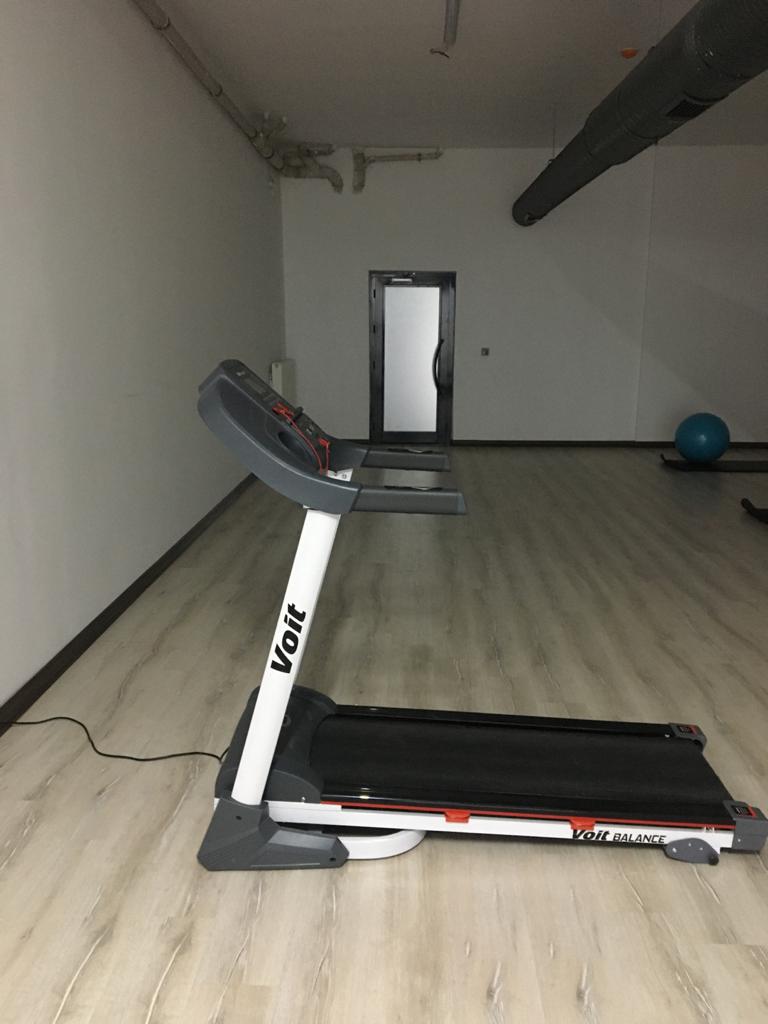 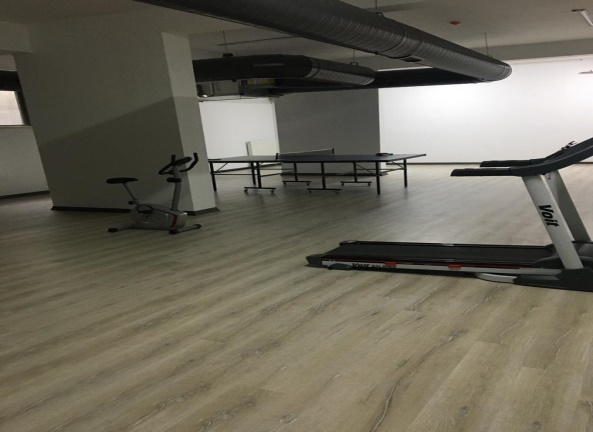 Peyzaj alanının temizliği işlemleri yapılmaktadır.Rutin çöplerin toplanması işlemleri yapılmaktadır.Blok katlarında bulunan mermer temizleme işlemi, mermer temizliği yapılmaktadır.Blok giriş bölgesi, asansör ve kapılarının temizliği işlemleri yapılmaktadır.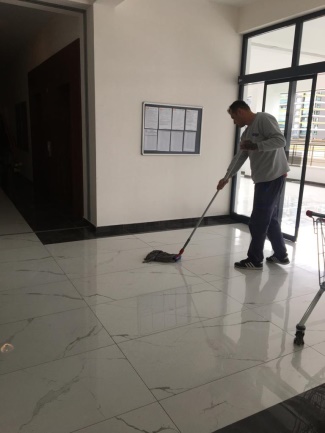 Genel otopark temizlikleri yapılmaktadır. Bina detaylı temizliği yapılmaktadır.Ortak alan çocuk parkı kısmı genel temizliği yapılmaktadır.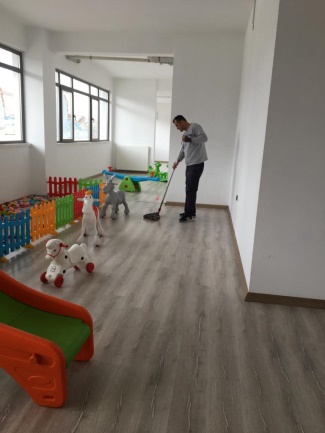 Ortak alanların genel temizliği yapılmaktadır.Günlük Faaliyetler: Tüm blokların temizliği ve çöp toplama işlemleri zamanında yapılmaktadır.              Yapılan işler günlük olarak kontrol edilmektedir.Haftalık Faaliyetler: Tüm asansörler haftalık olarak temizlenmekte ve kontrolleri yapılmaktadır. Tüm yangın dolapları şaft kapakları temizliği yapılmaktadır. Kapalı otopark temizliği yapılmaktadır. Sosyal donatı alanları temizliği yapılmaktadır. Havuz temizliği yapılmaktadır.15 Günlük Faaliyetler: Sığınaklar  temizlenmektedir.Aylık Faaliyetler: Tüm blokların camları, kapıları temizlenmektedir. Yangın merdivenleri ve yaya merdivenleri temizliği yapılmaktadır.PROJE ADIVİZYON TOWERKONU ve TARİH2020 YILI ŞUBAT AYI FAALİYET RAPORU1.PROJE TANITIMI, SİTE YÖNETİM ORGANİZASYON ŞEMASIADETDOLUBOŞDOLU %BOŞ %DAİRE168136328020DÜKKAN1414100TOPLAM18246Kiracı Ev68Mülk Sahibi Ev67Kiracı Dükkan2.İDARİ FAALİYETLERSMS GÖNDERİM DURUMUSMS GÖNDERİM DURUMUSMS GÖNDERİM DURUMUSMS GÖNDERİM DURUMUSMS GÖNDERİM DURUMUSMS GÖNDERİM DURUMUSMS GÖNDERİM DURUMUS.NODUYURU KONUSUTARİHULAŞANULAŞMAYANULAŞMAMASI İLE İLGİLİ ÇÖZÜMULAŞMAMASI İLE İLGİLİ ÇÖZÜM1DOĞALGAZ SON ÖDEME TARİHİ06.02.2020İLAN PANOSUNA İLAN ASILMASI DURUMUİLAN PANOSUNA İLAN ASILMASI DURUMUİLAN PANOSUNA İLAN ASILMASI DURUMUİLAN PANOSUNA İLAN ASILMASI DURUMUİLAN PANOSUNA İLAN ASILMASI DURUMUİLAN PANOSUNA İLAN ASILMASI DURUMUİLAN PANOSUNA İLAN ASILMASI DURUMUS.NODUYURU KONUSUDUYURU KONUSUDUYURU KONUSUDUYURU KONUSUASILMA TARİHİKALD.TARİHİ1DOĞALGAZ FATURALARIDOĞALGAZ FATURALARIDOĞALGAZ FATURALARIDOĞALGAZ FATURALARI06.02.20202YAŞAM KURALLARI HK.YAŞAM KURALLARI HK.YAŞAM KURALLARI HK.YAŞAM KURALLARI HK.11.02.2020KONUKONUKONUYAPILDIYAPILMADIGEREKÇE VE ÇÖZÜMGEREKÇE VE ÇÖZÜM
AYLIK FAALİYET RAPORUNU WEB SİTESİNE GİRİLMESİ
AYLIK FAALİYET RAPORUNU WEB SİTESİNE GİRİLMESİ
AYLIK FAALİYET RAPORUNU WEB SİTESİNE GİRİLMESİ+TALEPLERİN DEĞERLENDİRİLİP İLGİLİ BİRİMLERE BİLDİRİLMESİTALEPLERİN DEĞERLENDİRİLİP İLGİLİ BİRİMLERE BİLDİRİLMESİTALEPLERİN DEĞERLENDİRİLİP İLGİLİ BİRİMLERE BİLDİRİLMESİ+TALEPLERLE İLGİLİ ÇÖZÜM SÜRECİNİN TAKİBİ VE ÇÖZÜM ULAŞTIRILMASITALEPLERLE İLGİLİ ÇÖZÜM SÜRECİNİN TAKİBİ VE ÇÖZÜM ULAŞTIRILMASITALEPLERLE İLGİLİ ÇÖZÜM SÜRECİNİN TAKİBİ VE ÇÖZÜM ULAŞTIRILMASI+DİLEKÇELERİN VE İLGİLİ FORMLARIN ARŞİVLENMESİDİLEKÇELERİN VE İLGİLİ FORMLARIN ARŞİVLENMESİDİLEKÇELERİN VE İLGİLİ FORMLARIN ARŞİVLENMESİ+ÖNERİ VE ŞİKAYETLERİN DEĞERLENDİRİLMESİÖNERİ VE ŞİKAYETLERİN DEĞERLENDİRİLMESİÖNERİ VE ŞİKAYETLERİN DEĞERLENDİRİLMESİ+3.TEKNİK & İNŞAİ FAALİYETLERBLOK 
ADIKAT 
SAYISIDAİRE 
SAYISIASANSÖR
SAYISISENSÖR
SAYISIYANGIN TÜPÜ 
KG/SAYIYANG.DOLABI
SAYISIŞAFT
DLP.SAY.…… 14168 4  300 6 kg 35 adet 3580 SOS.TESİSPERSONEL SAYISIPERSONEL SAYISIPERSONEL SAYISIGÖREV YERİGÖREV YERİÇALIŞMA SAATLERİELEKTRİK/MEKANİK/İNŞAİ/TESİSATELEKTRİK/MEKANİK/İNŞAİ/TESİSATBÜTÇELENENBÜTÇELENENÇALIŞAN SAY.ORTAK MAHALLERORTAK MAHALLER 1 11 ORTAK MAHALLERORTAK MAHALLERBAKIMI YAPILACAK EKİPMAN ADIBAKIMI YAPILACAK EKİPMAN ADIBAKIMI YAPILACAK EKİPMAN ADIBAKIMI YAPILACAK EKİPMAN ADI KURUM/KİŞİBAKIM PERİYODUBAKIM YAPILMA DURUMUBAKIM YAPILMA DURUMUASANSÖRASANSÖRASANSÖRASANSÖRSCHİNDLERAYLIKYAPILDIYAPILDIHAVUZHAVUZHAVUZHAVUZKAYA  HAVUZHAFTALIKYAPILDIYAPILDIJENERATÖRJENERATÖRJENERATÖRJENERATÖRSKALAAYLIKYAPILDIYAPILDI4.GÜVENLİK FAALİYETLERİCİHAZ ADICİHAZ DURUMUCİHAZ DURUMUCİHAZ DURUMUKONTROLKONTROLCİHAZIN FAALİYET DURUMUCİHAZIN FAALİYET DURUMUAÇIKLAMACİHAZ ADIVARYOKCİHAZIN
KONTROL TARİHİCİHAZIN
KONTROL TARİHİÇALIŞIYORÇALIŞIYORÇALIŞMIYORGEREKÇESES KAYIT SİSTEMİ (SANTRAL)+0600000,006,2A0600000,006,2A++BARİYER SİSTEMİ+++OTOMATİK ARAÇ GEÇİŞ SİSTEMİ (OGS)+++PLAKA TANIMA SİSTEMİ (PTS)+++ÇEVRE GÜVENLİK KAMERALARI+++YÖNETİM OFİSİ KAMERALARI++YOKTURNİKELİ YAYA GEÇİŞ SİSTEMİ++YOKSİTE YAYA GİRİŞ KAPILARI/KARTLI GEÇİŞ SİSTEMİ+++DAHİLİ HAT SİSTEMİ (İNTERKOM)+++5.TEMİZLİK FAALİYETLERİPERSONEL SAYISIPERSONEL SAYISIGÖREV YERİÇALIŞMA SAATLERİCAMCI/MAKİNACI/MEYDANCI/TEMZ.PERS.BÜTÇELENENÇALIŞAN SAY.ORTAK MAHALLER 22 ORTAK MAHALLERALANCİNSİŞLEMHer GünHer HaftaAylıkDış Alan Sert ZeminTaşSüpürmeDış Alan Ekili AlanBitkiÇöp ToplamaDış Alan Çöp KovalarıMetalBoşaltılmasıDış Alan Çöp KovalarıMetalYıkamaDış Alan Çöp KonteynerMetalYıkamaDış Alan AydınlatmalarıLambalarNemli SilmeDış Alan Yürüme YollarıTaşYıkamaDış Alan Oturma BanklarıAhşapNemli SilmeTeknik HacimlerNemli Silme Zemin Sosyal TesisSeramik, Ahşap MetalNemli Silme, Islak Paspaslama, YıkamaDış Alan Yol KenarlarıIzgaralarYıkamaDış Alan Yol KenarlarıKameralarNemli SilmeKat HolleriSeramikIslak PaspaslamaYangın MerdivenleriBrüt BetonIslak PaspaslamaServis MerdivenleriSeramikIslak PaspaslamaÇöp ToplamaAsansörlerKabin TemizliğiNemli Silme, Zemin TemizOrtak Alan Cam YüzeylerCam Nemli Silme6.BAHÇE VE PEYZAJ HİZMETLERİYEŞİL ALAN M²YEŞİL ALAN M²
AĞAÇ SAYISI
AĞAÇ SAYISI
AĞAÇ SAYISI
AĞAÇ SAYISI
AĞAÇ SAYISI
AĞAÇ SAYISIMEVSİMLİK ÇİÇEK SAYISIMEVSİMLİK ÇİÇEK SAYISIMEVSİMLİK ÇİÇEK SAYISIVAR OLAN VAR OLAN VAR OLAN YENİ DİKİLENYENİ DİKİLENYENİ DİKİLENVAR OLAN VAR OLAN YENİ DİKİLEN 40TOPLAMTOPLAMÇİM BİÇME 
MAKİNE SAYISIGARANTİ 
SÜRESİAYLIK YAKIT 
TÜKETİMİAYLIK YAKIT 
TÜKETİMİAYLIK YAKIT 
TÜKETİMİAYLIK YAKIT 
TÜKETİMİAYLIK YAKIT 
TÜKETİMİ
ÇİM BİÇME MAKİNESİ  BAKIMI
ÇİM BİÇME MAKİNESİ  BAKIMI
ÇİM BİÇME MAKİNESİ  BAKIMI
ÇİM BİÇME MAKİNESİ  BAKIMI12 LİTREBİRİM FİYATBİRİM FİYATTUTARTUTARYAPILDIYAPILMADIYAPILMADIGEREKÇE2 SULAMA TEMİNİSULAMA TEMİNİSULAMA TEMİNİSULAMA TEMİNİSULAMA TÜRÜSULAMA TÜRÜSULAMA TÜRÜOTOMATİK SULAMA TÜRÜOTOMATİK SULAMA TÜRÜOTOMATİK SULAMA TÜRÜOTOMATİK SULAMA TÜRÜŞEBEKETANKERSONDAJELLE ELLE OTOMATİKOTOMATİKDAMLA 
SULAMAOTOM.-YR.OTOM.FISKIYEOTOM.-YR.OTOM.FISKIYEOTOM.-YR.OTOM.FISKIYE+++HİZMET KONUSUHİZMET KONUSUHİZMET KONUSUHİZMET KONUSUYAPILDIYAPILDIYAPILMAKTAYAPILMADIYAPILMADIGEREKÇEGEREKÇEDİKİLİ AĞAÇLARIN BUDANMASIDİKİLİ AĞAÇLARIN BUDANMASIDİKİLİ AĞAÇLARIN BUDANMASIDİKİLİ AĞAÇLARIN BUDANMASI++MEVSİMDEN DOLAYIMEVSİMDEN DOLAYIAĞAÇ DİPLERİNE KAZIK ÇAKILARAK İPLERLE BAĞLANIP SABİTLENMESİAĞAÇ DİPLERİNE KAZIK ÇAKILARAK İPLERLE BAĞLANIP SABİTLENMESİAĞAÇ DİPLERİNE KAZIK ÇAKILARAK İPLERLE BAĞLANIP SABİTLENMESİAĞAÇ DİPLERİNE KAZIK ÇAKILARAK İPLERLE BAĞLANIP SABİTLENMESİ++MEVSİMDEN DOLAYIMEVSİMDEN DOLAYIYEŞİL ALANLARIN YABANİ OTLARDAN TEMİZLENMESİYEŞİL ALANLARIN YABANİ OTLARDAN TEMİZLENMESİYEŞİL ALANLARIN YABANİ OTLARDAN TEMİZLENMESİYEŞİL ALANLARIN YABANİ OTLARDAN TEMİZLENMESİ++MEVSİMDEN DOLAYIMEVSİMDEN DOLAYIAĞAÇ DİPLERİNİN ÇAPALANMA İŞLEMİNİN YAPILMASIAĞAÇ DİPLERİNİN ÇAPALANMA İŞLEMİNİN YAPILMASIAĞAÇ DİPLERİNİN ÇAPALANMA İŞLEMİNİN YAPILMASIAĞAÇ DİPLERİNİN ÇAPALANMA İŞLEMİNİN YAPILMASI++MEVSİMDEN DOLAYIMEVSİMDEN DOLAYIÇALI GRUPLARININ ÇAPALANMA İŞLEMİ YAPILMASIÇALI GRUPLARININ ÇAPALANMA İŞLEMİ YAPILMASIÇALI GRUPLARININ ÇAPALANMA İŞLEMİ YAPILMASIÇALI GRUPLARININ ÇAPALANMA İŞLEMİ YAPILMASI++MEVSİMDEN DOLAYIMEVSİMDEN DOLAYISULAMA İŞLEMİ YAPILMASISULAMA İŞLEMİ YAPILMASISULAMA İŞLEMİ YAPILMASISULAMA İŞLEMİ YAPILMASI++MEVSİMDEN DOLAYIMEVSİMDEN DOLAYIİLAÇLAMA İŞLEMİ YAPILMASIİLAÇLAMA İŞLEMİ YAPILMASIİLAÇLAMA İŞLEMİ YAPILMASIİLAÇLAMA İŞLEMİ YAPILMASI++MEVSİMDEN DOLAYIMEVSİMDEN DOLAYIÇİM BİÇME İŞLEMİ YAPILMASIÇİM BİÇME İŞLEMİ YAPILMASIÇİM BİÇME İŞLEMİ YAPILMASIÇİM BİÇME İŞLEMİ YAPILMASI++MEVSİMDEN DOLAYIMEVSİMDEN DOLAYI